  	ПРОЕКТ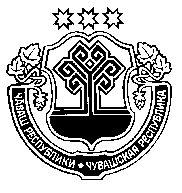 ___________ 2021 =. ________№	            ____________ 2021 г. № _______+.м.рле хули	        г. Шумерля В соответствии с Федеральными законами от 6 октября 2003 г. № 131-ФЗ «Об общих принципах организации местного самоуправления в Российской Федерации», от 31 июля 2020 г. № 248-ФЗ «О государственном контроле (надзоре) и муниципальном контроле в  Российской Федерации», Уставом города Шумерля Чувашской Республики Администрация города Шумерля п о с т а н о в л я е т: 1. Признать утратившими силу следующие постановления администрации города Шумерля:- от 11 августа 2015 г. № 688 «Об утверждении Порядка оформления плановых (рейдовых) заданий, их содержания и результатов плановых (рейдовых) осмотров»;- от 11 февраля 2016 г. № 90 «Об утверждении административного регламента по исполнению муниципальной функции "Осуществление муниципального контроля в области торговой деятельности»;- от 24 июля 2017 г. № 470 «О внесении изменений в административный регламент по исполнению муниципальной функции «Осуществление муниципального контроля в области торговой деятельности»,  утвержденный постановлением администрации города Шумерля от 11 февраля 2016 г. № 90»;- от 15 сентября 2017 г. № 618 «Об утверждении порядка организации и осуществления муниципального контроля в области торговой деятельности»;- от 26 сентября 2018 г. № 715 «О внесении изменений в административный регламент по исполнению муниципальной функции «Осуществление муниципального контроля в области торговой деятельности»,  утвержденный постановлением администрации города Шумерля от 11 февраля 2016 г. № 90»;- от 5 апреля 2019 г. № 396 «О внесении изменений в административный регламент по исполнению муниципальной функции «Осуществление муниципального контроля в области торговой деятельности»,  утвержденный постановлением администрации города Шумерля от 11 февраля 2016 г. № 90»;- от 3 сентября 2019 г. № 1131 «О внесении изменений в Порядок организации и осуществления муниципального контроля в области торговой деятельности, утвержденный постановлением администрации города Шумерля от 15 сентября 2017 года N 618»;- от 16 апреля 2020 г. № 315 «О внесении изменений в административный регламент по исполнению муниципальной функции «Осуществление муниципального контроля в области торговой деятельности»,  утвержденный постановлением администрации города Шумерля от 11 февраля 2016 г. № 90»;- от 14 апреля 2021 г. № 271 «О внесении изменений в административный регламент по исполнению муниципальной функции «Осуществление муниципального контроля в области торговой деятельности»,  утвержденный постановлением администрации города Шумерля от 11 февраля 2016 г. № 90»;2. Настоящее постановление вступает в силу после официального опубликования.Глава администрации                                                                                             В.А. ШигашевАтрашкина Н.В., 2-23-75О признании утратившими силу некоторых постановлений администрации города Шумерля 